k.ú.: 606596 - Bohuslávky - podrobné informaceStatistické údaje (stav ke dni: 04.03.2018)Katastrální mapa (současná forma, dosavadní vývoj obnovy, dokončení digitalizace)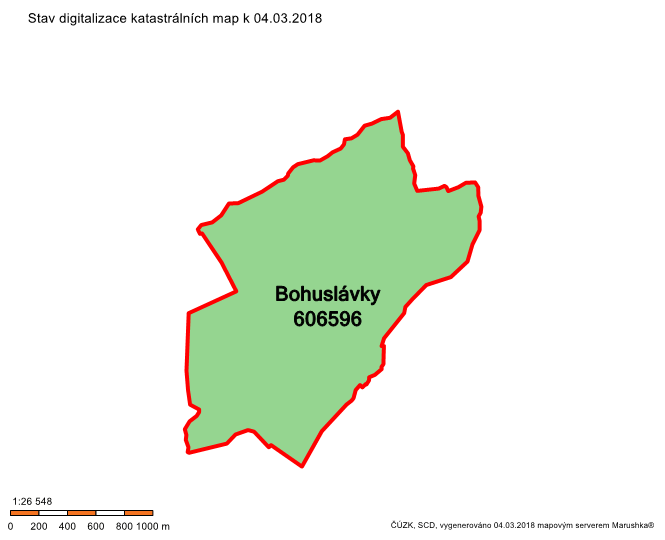 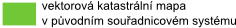 
Digitalizace katastrální mapy je dokončena. S případnými dotazy k výše uvedeným údajům se obracejte na KP Přerov. vypočteno: 08.03.2018 13:17Údaje jsou ve správě KP Přerovemail: kp.prerov@cuzk.czHusova 2/2846, 75163 Přerovtelefon: 581706911 fax:585552401Kraj124 - OlomouckýNUTS3CZ071Okres3808 - PřerovNUTS4CZ0714Obec569178 - BohuslávkyNUTS5CZ0714569178Pracoviště808 - PřerovObec s rozšířenou působností7104 - Lipník nad BečvouPověřený obecní úřad71041 - Lipník nad BečvouPozemky KN/ZEOstatní údajeDruh mapyPrávní mocMěřítkoPlatná odPlatná doPoznámkaKM-D1:200001.05.2000S-SK ŠS1:2880183001.05.2000